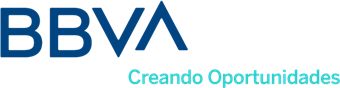 Grupo SAMPOL se estrena en la financiación sostenible de la mano de BBVA01.09.2022, Palma. BBVA y SAMPOL, grupo multinacional de capital español y líder en España en soluciones de ingeniería aplicada, energías renovables, eficiencia energética, sostenibilidad y digitalización, han firmado dos líneas de financiación sostenible cuyos importes suman 34 millones de euros. Estas operaciones tienen como objetivo apoyar al grupo en su expansión internacional en proyectos de bioenergía y reducción de huella de carbono además de ayudar a su cadena de suministro a la consecución de sus objetivos ASG.En concreto, la línea de financiación y circulante para la transición sostenible permitirá obtener condiciones ventajosas a aquellos proveedores de SAMPOL que cumplan los requisitos de sostenibilidad predefinidos en la misma. Con ello no solo se demuestra el compromiso de Grupo SAMPOL con los Objetivos de Desarrollo Sostenible (ODS), sino que además se busca fomentar la transición ecológica de toda su cadena de suministro. Con esta financiación, SAMPOL invertirá en proyectos que busquen minimizar al máximo el impacto ambiental de su actividad, reducir las emisiones de CO2 a la atmósfera, favorecer la economía local e implicar a su cadena de suministro en la mitigación del cambio climático y consecución de los Objetivos de Desarrollo Sostenible. “Desde BBVA, nos hemos marcado un objetivo claro; el acompañar a nuestros clientes en sus procesos de transición hacia un modelo productivo más sostenible. El desarrollo de nuevos modelos de financiación sostenible está permitiendo a nuestros clientes avanzar en sus estrategias e innovaciones en modelos de negocio sostenibles. Con estas operaciones queremos acompañar a Sampol en su apuesta por la sostenibilidad” afirma Carlos Rodríguez Escudero, Director Regional Este de BBVA.“Desde SAMPOL nos encargamos del diseño, ingeniería, construcción y explotación de proyectos que contribuyen a la reducción de emisiones y a la lucha contra el cambio climático. Las líneas de financiación sostenible de BBVA resultan vitales para avanzar con nuestros clientes en la lucha contra el cambio climático”, ha declarado por su parte Guillermo García, Director Económico Financiero de Grupo SAMPOL. BBVA y su compromiso con la sostenibilidadEn acción climática, y en el marco de su 2025 para alinear progresivamente su actividad con el Acuerdo de París, BBVA canalizará 200.000 millones de euros entre 2018 y 2025 en financiación sostenible, doblando la cantidad establecida en el objetivo inicial. A marzo de 2022, la entidad ya ha canalizado 96.700 millones de euros. Asimismo, el banco dejará de financiar el carbón en 2030 en los países desarrollados y en 2040 en el resto. Igualmente, ha fijado objetivos para descarbonizar su cartera en cuatro sectores intensivos en emisiones en 2030, todo ello con el objetivo de ser neutros en emisiones de carbono en 2050. teniendo en cuenta tanto las emisiones directas del banco (en las que ya es neutro desde 2020) como las indirectas.BBVA, además,  ha sido reconocido como el primer banco del ranking mundial del índice Dow Jones Sustainability.Grupo SAMPOL partner estratégico en la reducción de emisionesMás de 85 años de experiencia avalan a SAMPOL como partner estratégico de referencia en el desarrollo de parques fotovoltaicos, biomasa, biogás, hidrógeno limpio, sistemas de alta eficiencia energética, centrales híbridas de generación de energía, sistemas de autoconsumo, comunidades energéticas locales, redes de distrito, energía eólica, sistemas de inteligencia artificial para mejorar la gestión energética, electrificación en puertos, pérgolas fotovoltaicas, etc.Actualmente Grupo SAMPOL explota y opera en todo el mundo 11 plantas de generación de energía altamente eficientes hibridadas con energías renovables que producen energía eléctrica y energía térmica. Entre ellas están la planta de SAMPOL en la T4 del aeropuerto Madrid Barajas, y en Mallorca la planta que da servicio al parque empresarial Parc Bit y parte de la UIB, y la planta de SAMPOL en el hospital Son Llàtzer.  Además, en las Islas Baleares, la compañía está inmersa en el desarrollo de numerosos proyectos de energía fotovoltaica tanto para empresas como para particulares.  La apuesta de SAMPOL por las energías renovables y la eficiencia energética busca acelerar la transición energética con el fin de mejorar la vida de las personas y lograr un futuro sostenible, limpio y seguro.COMUNICACIÓN CORPORATIVA GRUPO SAMPOLTel. 627201952 vfeo@sampol.com https://www.sampol.com/inversores/contactos/ COMUNICACIÓN CORPORATIVA BBVATel. 639072761elena.sanchezaguila@bbva.com Para información financiera adicional sobre BBVA visitar:https://accionistaseinversores.bbva.com/Acerca de BBVABBVA es un grupo financiero global fundado en 1857 con una visión centrada en el cliente. Tiene una posición de liderazgo en el mercado español, es la mayor institución financiera de México y cuenta con franquicias líder en América del Sur y la región del Sunbelt en Estados Unidos. Además, es el primer accionista de Garanti BBVA, en Turquía. Su propósito es poner al alcance de todos las oportunidades de esta nueva era. Este propósito está centrado en las necesidades reales de los clientes: proporcionar las mejores soluciones y ayudarles a tomar las mejores decisiones financieras, a través de una experiencia fácil y conveniente. La entidad se asienta en unos sólidos valores: el cliente es lo primero, pensamos en grande y somos un solo equipo. Su modelo de banca responsable aspira a lograr una sociedad más inclusiva y sostenible.Sobre Grupo SAMPOLGrupo SAMPOL es un grupo multinacional de capital español líder en soluciones de ingeniería aplicada a distintos sectores públicos o privados. La compañía se fundó en Mallorca en 1934 y actualmente desarrolla su actividad en tres grandes líneas de negocio: (i) La proyección, construcción y explotación de proyectos energéticos, plantas de generación de energía, cogeneración, energías renovables y soluciones de ahorro energético. (ii) La realización de instalaciones integrales en hoteles, edificios emblemáticos, aeropuertos, etc...  (iii) El desarrollo de soluciones tecnológicas orientadas a la digitalización y creación de softwares a medida del cliente.El grupo tiene presencia permanente en España, Italia, México, República Dominicana, Jamaica, Panamá, Colombia, Perú, Puerto Rico, Honduras, Aruba, Perú, Canadá y Cabo Verde, a lo largo de sus más de 85 años de historia ha desarrollado proyectos internacionales en 22 países y 4 continentes. www.sampol.com Además, Grupo SAMPOL opera la comercializadora de energía 100% de origen renovable SAMPOL Energía